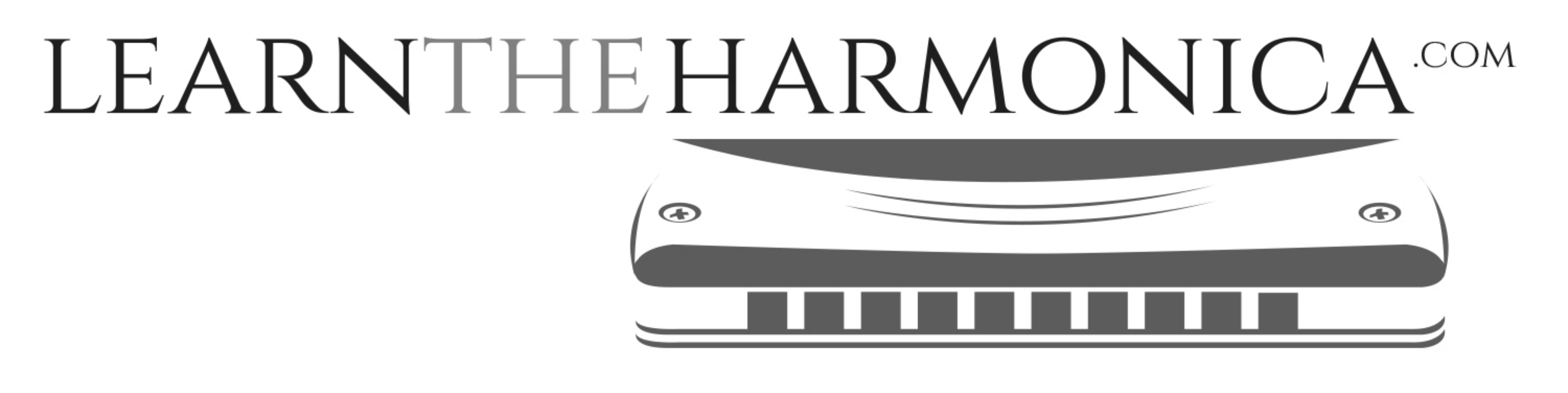 I Don’t Want to Miss a Thing (Aerosmith)Tabbed for diatonic harmonica by Liam WardSong key: D (D harp in 1st position)(repeat verse and chorus)Bridge:7  8   8    8  8   -8  -8   -8   (7   -6)
I don`t wanna miss one smile 
-8 -8    -8 -8  7   -8   -6 
I don`t wanna miss one kiss 
7   7   7   6*    7  6*  7   -8    8/   -8   7 
I just wanna be with you right here with you 
6*    6*    6*
just like this
8/   8/  8/   8/   8/   -8    -8     7  6*I just wanna hold you clo-o-ose-8   -9   -9   -8   -9   -8   9   -9Feel your heart so close to mine  7   -8   8/   8/   -9   8/  -8    7 And just stay here in this moment 
6*  7   -8  -8  -8  -8            9 
For all the rest of time   (aaaaah)
(repeat chorus)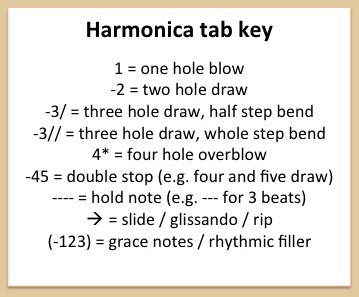 Verse:
6   6     5   6 -6    5   6  8   7   -8  7 
I could stay awake just to hear you breathing 
  7    7   -6     6    6  5    6  6 
Watch you smile while you are sleeping 
  7      7   -6  6   6  5    6 -6 
While you`re far away and dreaming 
6   6     5    6  -6   5  6     8    7 -8 7 
I could spend my life in this sweet surender 
7   7    -6    6   6   5   6 -6   6  6 -5 -6 
I could stay lost in this moment for-e-ever 
-6 -7  7 -8    -8    6   8   7 -6 7 -8  8 
Ev`ry moment spent with you is a moment I  
  8 -8 
treasure 
Chorus:
 8     8 8    8   -8  -8   -8   -8-8    9  -9 8 
Don`t wanna close my eyes, don’t wanna fall asleep 
 -8   7  -8   -6  7    6   6   8    -8 7   7   -6 -8 7 
‘Cos I`d miss you baby, and I don’t wanna miss a thing 
  7  8 8    8  8   8  -8  -8     
‘Cos even when I dream of you-8   -8 -8   -8   -8    9-9  8the sweetest  dream would never do 
 -8   7  -8   -6  7    6   6   8    -8 7   7   -6 -8 7 
I’d still miss you baby, and I don’t wanna miss a thing 